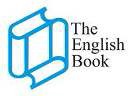              The English Book						             ELT CENOVNIKISBNNASLOV    Cena sa pdv9781380033710 Optimise UPDATE A2 TB            3,932.93 9781380067319 Optimise UPDATE A2 WB without key NEW1,401.009781380067333 Optimise UPDATE A2 WB with key NEW1,401.00 9781380031877 Optimise UPDATE A2 SB Pack2,211.22 9781380033765 Optimise UPDATE B1 TB3,932.939781380032072 Optimise UPDATE B1 SB Pack2,211.229781380067340Optimise UPDATE B1 WB with key NEW1,401.009781380067326Optimise UPDATE B1 WB without key NEW1,401.009780230488625Optimise UPDATE B1+ SB Pack2,211.229780230488670 Optimise UPDATE B1+ TB3,932.939781380067173 Optimise UPDATE B1+ WB with key NEW1,401.009781380067234 Optimise UPDATE B1+ WB  without key NEW1,401.00 9780230488793 Optimise UPDATE B2  SB Pack2,211.22 9780230488823 Optimise UPDATE B2  TB3,932.939781380067241 Optimise UPADATE B2 WB without key  NEW1,401.009781380067180 Optimise UPDATE B2 WB with key NEW1,401.00 9780194502405 3rd English File Adv SB825.00 9780194502177 3rd English File Adv WB+561.00 9780194501842 3rd English File Beg SB825.009780194501613 3rd English File Beg WB+561.00 9780194598569 3rd English File Elem SB825.009780194598200 3rd English File Elem WB + key561.00 9780194519755 3rd English File Inter SB825.00 9780194519847 3rd English File Inter WB+561.00 9780194558099 3rd English File Inter+ SB825.00 9780194558112 3rd English File Inter+ WB+561.009780194598576 3rd English File Pre Inter SB825.00 9780194598224 3rd English File Pre inter WB + key561.00 9780194558402 3rd English File Upper SB825.00 9780194558501 3rd English File Upper WB+561.00 9780194060806 4ed English File Advanced Plus SB3,259.629780194060851 4ed English File Advanced Plus TB4,670.00 9780194060271 4ed English File Advanced Plus WB + key2,108.06 9780194038355 4ed English File Advanced SB3,259.62 9780194038409 4ed English File Advanced TB4,670.00 9780194038539 4ed English File Advanced WB + Key2,108.069780194031165 4ed English file Beg WB + key2,055.55 9780194029803 4ed English file Beg SB3,042.069780194029940 4ed English file Beg TB4,715.01 9780194031592 4ed English file Elem SB3,075.829780194032896 4ed English file Elem WB + key2,055.55 9780194032766 4ed English file Elem TB5,649.01 9780194039208 4ed English file Inter PLUS WB + key2,110.909780194038911 4ed English file Inter  PLUS SB3,260.40 9780194039086 4ed English file Inter PLUS TB4,670.00 9780194035910 4ed English file Inter SB3,147.09 9780194035972 4ed English file Inter TB4,557.47 9780194036108 4ed English file Inter WB + key2,055.55 9780194037419 4ed English file Pre inter SB3,113.33 9780194037563 4ed English file Pre inter TB5,581.49 9780194037686 4ed English file Pre inter WB + key2,055.559780194039697 4ed English File Upper Inter SB3,259.629780194039758 4ed English File Upper Inter TB4,670.009780194039888 4ed English File Upper WB + key2,108.069781380006639 Academy Stars 1 CD2,160.589780230490956 Academy Stars 1 PB PK1,350.36 9781380006509 Academy Stars 1 TB2,700.729781380006646 Academy Stars 2 CD2,160.58 9780230489912 Academy Stars 2 PB PK1,350.369781380006516 Academy Stars 2 TB2,700.72 9781380006653 Academy Stars 3 CD2,160.58 9780230490017 Academy Stars 3 PB PK1,350.36 9781380006523 Academy Stars 3 TB2,700.72 9781380006660 Academy Stars 4 CD2,160.58 9780230490116 Academy Stars 4 PB PK1,350.36 9781380006530 Academy Stars 4 TB2,700.729781380006677 Academy Stars 5 CD2,160.58 9780230490215 Academy Stars 5 PB PK1,350.36 9781380006547 Academy Stars 5 TB2,700.72 9781380006684 Academy Stars 6 CD2,160.589780230490314 Academy Stars 6 PB PK1,350.36 9781380006554 Academy Stars 6 TB2,700.72 9781380069023 Academy Stars Level 1 WB with Digital WB911.499781380069030 Academy Stars Level 2 WB with Digital WB911.499781380069047 Academy Stars Level 3 WB with Digital WB911.499781380069054 Academy Stars Level 4 WB with Digital WB911.499781380069061 Academy Stars Level 5 WB with Digital WB911.49 9781380069191 Academy Stars Level 6 WB with Digital WB911.49 9781380075352 Academy Stars Starter alphabet742.509781380006561 Academy Stars Start PB w/out1,215.32 9781380006691 Academy Stars Start TB2,700.72 9780230461031 Beyond A1+ SB PK2,143.70 9780230465992 Beyond A1+ TB5,063.85 9780230460164 Beyond A1+ WB1,232.21 9780230461123 Beyond A2 SB PK2,143.70 9780230466036 Beyond A2 TB5,063.859780230460171 Beyond A2 WB1,232.21 9780230461239 Beyond A2+ SB PK2,143.70 9780230466074 Beyond A2+ TB5,063.85 9780230460188 Beyond A2+ WB1,232.21 9780230461321 Beyond B1 SB PK2,143.70 9780230466111 Beyond B1 TB5,063.85 9780230460195 Beyond B1 WB1,232.21 9780230461420 Beyond B1+ SB PK2,143.70 9780230466159 Beyond B1+ TB5,063.85 9780230460201 Beyond B1+ WB1,232.21 9780230461536 Beyond B2 SB PK2,143.70 9780230466197 Beyond B2 TB5,063.85 9780230460218 Beyond B2 WB1,232.21 9780194110471 Bright Ideas 1 AB&OSP PK3,147.09 9780194117852 Bright Ideas 1 CB+APP PK2,494.42 9780194110556 Bright ideas 1 CD5,630.25 9780194109437 Bright Ideas 1 Classroom RP5,348.93 9780194110655 Bright Ideas 1 TB PK4,865.05 дин.9780194110723 Bright Ideas 2 AB&OSP PK3,147.09 дин.9780194117883 Bright Ideas 2 CB+APP PK2,494.42 дин.9780194110808 Bright Ideas 2 CD5,630.25 дин.9780194109543 Bright Ideas 2 Classroom RP5,348.93 дин.9780194110884 Bright Ideas 2 TB PK4,865.05 дин.9780194110952 Bright Ideas 3 AB&OSP PK3,147.09 дин.9780194117890 Bright Ideas 3 CB+APP PK2,651.96 дин.9780194111034 Bright Ideas 3 CD5,630.25 дин.9780194109734 Bright ideas 3 Classroom RP4,159.86 дин.9780194111102 Bright Ideas 3 TB PK4,865.05 дин.9780194111171 Bright Ideas 4 AB&OSP PK3,147.09 дин.9780194117906 Bright Ideas 4 CB + APP PK2,715.72 дин.9780194111256 Bright Ideas 4 CD5,630.25 дин.9780194109871 Bright Ideas 4 Classroom RP4,159.86 дин.9780194111324 Bright Ideas 4 TB PK4,865.05 дин.9780194111393 Bright Ideas 5 AB&OSP PK3,147.09 дин.9780194117913 Bright Ideas 5 CB + APP PK2,715.72 дин.9780194111546 Bright Ideas 5 TB PK4,865.05 дин.9780194111614 Bright Ideas 6 AB&OSP PK3,147.09 дин.9780194117920 Bright Ideas 6 CB + APP PK2,715.72 дин.9780194111768 Bright Ideas 6 TB PK4,865.05 дин.9780194111874 Bright Ideas Starter AB1,744.22 дин.9780194111843 Bright Ideas Starter CB2,310.62 дин.9780194110372 Bright Ideas Starter TB PK4,865.05 дин.9780194739146 Business Result 2E Adv CD (x2)5,740.00 дин.9780194739061 Business Result 2E Adv SB + OP3,938.55 дин.9780194739115 Business Result 2E Adv TB + DVD PK3,225.86 дин.9780194738743 Business Result 2E Elem CD (x1)2,871.00 дин.9780194738668 Business Result 2E Elem SB + OP3,728.49 дин.9780194738712 Business Result 2E Elem TB + DVD PK3,225.86 дин.9780194738941 Business Result 2E Inter CD (x2)5,740.00 дин.9780194738866 Business Result 2E Inter SB + OP3,938.55 дин.9780194738910 Business Result 2E Inter TB + DVD PK3,225.86 дин.9780194738842 Business Result2E Pre inter CD (x2)5,740.00 дин.9780194738767 Business Result 2E Pre inter SB + OP3,938.55 дин.9780194738811 Business Result 2E Pre inter TB+DVD PK3,225.86 дин.9780194738644 Business Result 2E Starter CD (x1)2,871.00 дин.9780194738569 Business Result 2E Starter SB + OP3,349.64 дин.9780194738613 Business Result 2E Starter TB + DVD PK2,055.55 дин.9780194739047 Business Result 2E Upper inter CD (x2)5,740.00 дин.9780194738965 Business Result 2E Upper inter SB + OP3,938.55 дин.9780194739016 Business Result 2E Upper inter TB + DVD PK3,225.86 дин.9780194817615 Cambridge English KFSR SB PK2,783.24 дин.9780194817622 Cambridge English KFSR TB4,152.36 дин.9780194118859 CE A2 with key2,591.94 дин.9780194512497 CE Advanced Result SB OPP3,255.87 дин.9780194512350 CE Advanced Result WB PK-Key2,321.87 дин.9780194512817 CE First Masterclass CD5,547.73 дин.9780194512688 CE First Masterclass SB PK3,417.16 дин.9780194512831 CE First Masterclass WB PK-Key2,321.87 дин.9780194511926 CE First Result SB OPP2,411.89 дин.9780194511872 CE First Result TB4,152.36 дин.9780194511858 CE First Result WB PK -Key2,321.87 дин.9780194577366 CE Proficiency Practice Tests Key2,873.27 дин.9780194728010 Chatterbox 1 NE AB1,331.61 дин.9780194728003 Chatterbox 1 NE PB1,913.01 дин.9780194728089 Chatterbox 2 NE PB1,913.01 дин.9780194728201 Chatterbox Starter NE AB1,279.09 дин.9780194728171 Chatterbox Starter NE PB1,913.01 дин.9780194070010 Cookie and Friends A CB1,462.89 дин.9780194070041 Cookie and Friends A CD2,771.99 дин.9780194070072 Cookie and Friends A TB2,802.00 дин.9780194070669 Cookie and Friends A: Plus PK1,913.01 дин.9780194070027 Cookie and Friends B CB1,462.89 дин.9780194070058 Cookie and Friends B CD2,771.99 дин.9780194070089 Cookie and Friends B TB2,802.00 дин.9780194070676 Cookie and Friends B: Plus PK1,913.01 дин.9780194070003 Cookie and Friends Starter CB1,294.10 дин.9780230446731 Discover with Dex  1 flashcards3,105.83 дин.9780230494558 Discover with Dex  1 PB1,789.23 дин.9780230494541 Discover with Dex  1 PB plus2,380.02 дин.9780230446724 Discover with Dex  1 story cards3,105.83 дин.9781786321459 Discover with Dex  1 TB Pack3,342.14 дин.9780230446809 Discover with Dex  2 Literacy Book962.14 дин.9780230494596 Discover with Dex  2 PB1,789.23 дин.9780230494572 Discover with Dex  2 PB plus2,380.02 дин.9781786321466 Discover with Dex  2 TB Pack3,342.14 дин.9780230446687 Discover with dex 1 CD3,105.83 дин.9780230446847 Discover with dex 2 CD3,105.83 дин.9780230446892 Discover With Dex 2 Flashcards 3,105.83 дин.9780230446885 Discover with Dex 2 Story cards 3,105.83 дин.9780230446595 Discover with Dex puppet2,953.92 дин.9780230446991 Discover with Dex starter CD3,105.83 дин.9780230447035 Discover with Dex starter flashcards3,105.83 дин.9780230494534 Discover with Dex starter PB1,789.23 дин.9780230494602 Discover with Dex starter PB plus2,380.02 дин.9781786321473 Discover with Dex starter TB3,342.14 дин.9780230447042 Discover with Dex starter Story cards3,105.83 дин.9780230024502 English World 1 CD3,797.89 дин.9780230032149 English World 1 Dictionary506.39 дин.9780230032248 English World 1 DVD4,709.39 дин.9780230024564 English World 1 Flashcards4,388.67 дин.9780230032040 English World 1 Grammar Practice Book624.55 дин.9781786327055 English World 1 PB ePK1,369.12 дин.9780230024656 English World 1 Posters4,388.67 дин.9781786327222 English World 1 TB ePK3,679.73 дин.9780230024779 English World 1 WB1,147.81 дин.9780230024519 English World 2 CD3,797.89 дин.9780230032156 English World 2 Dictionary506.39 дин.9780230032255 English World 2 DVD4,709.39 дин.9780230024571 English World 2 Flashcards4,388.67 дин.9780230032057 English World 2 Grammar PB624.55 дин.9781786327062 English World 2 PB ePK1,369.12 дин.9780230024663 English World 2 Posters4,388.67 дин.9781786327239 English World 2 TB ePK3,679.73 дин.9780230024786 English World 2 WB1,147.81 дин.9780230024526 English World 3 CD3,797.89 дин.9780230032163 English World 3 Dictionary506.39 дин.9780230032262 English World 3 DVD4,709.39 дин.9780230024588 English World 3 Flashcards4,388.679780230032064 English World 3 Grammar Practice Book624.559781786327079 English World 3 PB ePK1,369.129780230024670 English World 3 Posters4,388.679781786327246 English World 3 TB ePK3,679.739780230024793 English World 3 WB1,147.819780230024533 English World 4 CD3,797.899780230032170 English World 4 Dictionary506.399780230032071 English World 4 Grammar Practice Book624.559781786327086 English World 4 PB ePK1,369.129780230024687 English World 4 Posters4,388.67 9781786327253 English World 4 TB ePK3,679.739780230024809 English World 4 WB1,147.819780230024540 English World 5 CD3,797.899780230032187 English World 5 Dictionary506.399780230032286 English World 5 DVD4,709.399780230032088 English World 5 Grammar Practice Book624.559781786327093 English World 5 PB ePK1,369.129781786327260 English World 5 TB ePK3,679.73 9780230024816 English World 5 WB1,147.819780194106870 Everybody up 2E 1 Picture cards6,450.00 9780194106917 Everybody up 2E 1 Posters920.009780194105897 Everybody up 2E 1 SB2,260.009780194635622 Everybody up 2E 1 TB PK4,300.00 9780194106108 Everybody up 2E 1 WB1,455.009780194106887 Everybody up 2E 2 Picture cards6,556.009780194106924 Everybody up 2E 2 Posters2,290.009780194105903 Everybody up 2E 2 SB2,260.009780194635639 Everybody up 2E 2 TB PK4,300.009780194106115 Everybody up 2E 2 WB1,455.009780194106894 Everybody up 2E 3 Picture cards4,500.009780194106931 Everybody up 2E 3 Posters2,290.009780194105910 Everybody up 2E 3 SB2,260.009780194635646 Everybody up 2E 3 TB PK4,300.009780194106122 Everybody up 2E 3 WB1,455.00 9780194105927 Everybody up 2E 4 SB2,326.00 9780194635653 Everybody up 2E 4 TB PK4,300.009780194106139 Everybody up 2E 4 WB1,455.009780194105934 Everybody up 2E 5 SB2,326.00 9780194635660 Everybody up 2E 5 TB PK4,300.009780194106146 Everybody up 2E 5 WB1,455.00 9780194105941 Everybody up 2E 6 SB2,326.00 9780194635677 Everybody up 2E 6 TB PK4,300.009780194106153 Everybody up 2E 6 WB1,455.00 9780194106863 Everybody up 2E starter Picture cards5,825.00 9780194105880 Everybody up 2E starter SB2,260.009780194635615 Everybody up 2E starter TB PK4,300.009780194106092 Everybody up 2E starter WB1,455.009780194027045 First Explorer 1 CD5,547.739780194027120 First Explorers 1 AB1,230.339780194027106 First Explorers 1 CB1,909.26 9780194027083 First Explorers 1 TB2,370.639780194027069 First Explorers 1 TRP7,254.43 9780194027137 First Explorers 2 AB1,230.33 9780194027113 First Explorers 2 CB1,909.26 9780194027052 First Explorers 2 CD5,547.73 9780194027090 First Explorers 2 TB2,370.639780194027076 First Explorers 2 TRP7,254.43 9780194432399 First Friends 2E 1 AB-new1,365.36 9780194432375 First Friends 2E 1 CB-new2,310.00 9780194432429 First Friends 2E 1 CD (x1)-new2,871.00 9780194432412 First Friends 2E 1 TB-new1,510.309780194432443 First Friends 2E 1 TRP-new2,670.039780194432504 First Friends 2E 2 AB-new1,365.659780194432481 First Friends 2E 2 CB-new2,310.00 9780194432535 First Friends 2E 2 CD (x1)-new2,871.00 9780194432528 First Friends 2E 2 TB-new1,510.30 9780194432559 First Friends 2E 2 TRP-new2,670.03 9780194705295 Foundation IELST Master SB PK3,589.71 9780194705387 Foundation IELTS Master CD4,220.00 9780194705318 Foundation IELTS Master TB3,773.51 9780194029513 Get Ready for Flyers SB/PK new2,513.17 9780194041768 Get Ready for Flyers TB-NEW6,541.74 9780194029483 Get Ready for Movers SB/PK new2,513.17 9780194041720 Get Ready for Movers TB-NEW6,541.749780194041683 Get Ready for Starters TB-NEW6,541.749780194029452 Get Ready for Starters SB/PK new2,513.179781380002136 Global stage Literacy & Language Book  15,630.259781380002242 Global stage Literacy & Language Book  25,630.25 9781380002358 Global stage Literacy & Language Book  35,630.25 9781380002457 Global stage Literacy & Language Book  45,630.25 9781380002228 Global stage TB 25,630.25 9781380002341 Global stage TB 35,630.259781380002464 Global stage TB 45,630.25 9781380002129 Global stage TB 15,630.25 9781380065933 Give Me Five 1 AB-new1,114.059781380024916 Give Me Five 1 audio CD4,300.00 9781380024909 Give Me Five 1 Flashcards3,650.00 9781380013484 Give Me Five 1 PB PK1,333.49 9781380024886 Give Me Five 1 TB5,435.20 9781380065957 Give Me Five 2 AB-new1,114.05 9781380024961 Give Me Five 2 audio CD4,300.009781380024954 Give Me Five 2 Flashcards3,650.00 9781380013507 Give Me Five 2 PB PK1,333.499781380024930 Give Me Five 2 TB5,435.20 9781380065964 Give Me Five 3 AB-new1,114.059781380025012 Give Me Five 3 audio CD4,300.00 9781380025005 Give Me Five 3 Flashcards3,650.00 9781380013514 Give Me Five 3 PB PK1,333.499781380024985 Give Me Five 3 TB5,435.209781380065971 Give Me Five 4 AB-new1,114.059781380025067 Give Me Five 4 audio CD4,300.009781380025050 Give Me Five 4 Flashcards3,650.009781380013521 Give Me Five 4 PB PK1,333.49 9781380025036 Give Me Five  4 TB5,435.209781380065988 Give Me Five 5 AB-new1,114.059781380025104 Give Me Five 5 Flashcards3,650.009781380013538 Give Me Five 5 PB PK1,333.499781380025081 Give Me Five 5 TB5,435.209781380025111 Give Me Five 5 audio CD4,300.009780194751643 Happy House 1 3ed CD1,698.189780194751582 Happy House 1 3ed DVD8,533.53 9780194750127 Happy House 1 3ed SB&WB1,320.009780194751353 Happy House 1 3ed TB975.269780194751445 Happy House 2 3ed CD1,631.69 9780194751421 Happy House 2 3ed DVD8,473.519780194750141 Happy House 2 3ed SB&WB1,320.009780194750165 Happy Street 3E 1 WB (RS)528.009780194751667 Happy Street 3E 1 CD (RS)4,411.189780194751605 Happy Street 3E 1 DVD-ROM8,473.519780194750288 Happy Street 3E 1 SB (RS)792.009780194751360 Happy Street 3E 1 TB (RS)1,099.049780194750189 Happy Street 3E 2 WB (RS)528.009780194751674 Happy Street 3E 2 CLASS CD (x3)3,117.08 9780194751612 Happy Street 3E 2 DVD-ROM8,533.539780194750295 Happy Street 3E 2 SB (RS)792.009780194539982 Headway 5E Upper inter CD5,630.259780194539906 Headway 5E Upper inter TB4,943.829780194547826 Headway 5E Advanced CD5,630.259780194547611 Headway 5E Advanced SB1,642.94 9780194547758 Headway 5E Advanced TB4,943.82 9780194547932 Headway 5E Advanced WB W/O KEY697.699780194547949 Headway 5E Advanced WB WITH KEY697.699780194524100 Headway 5E Beginner Class CD5,630.25 9780194523929 Headway 5E Beginner SB1,552.91 9780194524032 Headway 5E Beginner TB4,943.82 9780194524216 Headway 5E Beginner WB W/O KEY697.69 9780194524223 Headway 5E Beginner WB WITH KEY697.69 9780194527552 Headway 5E Elementary CD5,630.25 9780194524360 Headway 5E Elementary CULT&LIT Companion465.12 9780194524230 Headway 5E Elementary SB1,571.679780194524438 Headway 5E Elementary TB4,943.829780194527675 Headway 5E Elementary WB W/O Key697.69 9780194527682 Headway 5E E WB + key697.699780194529433 Headway 5E Inter CD5,630.25 9780194529273 Headway 5E Inter CULT&LIT Companion465.129780194529150 Headway 5E Inter SB1,605.439780194529358 Headway 5E Inter TB4,943.82 9780194539678 Headway 5E Inter WB W/O Key697.69 9780194539685 Headway 5E Inter WB + key697.69 9780194527989 Headway 5E Pre inter CD5,630.25 9780194527828 Headway 5E Pre inter CULT&LIT Companion465.12 9780194527903 Headway 5E Pre inter TB4,943.829780194529136 Headway 5E Pre inter WB W/O Key697.69 9780194529143 Headway 5E Pre inter WB + Key697.69 9780194527699 Headway 5E Pre inter SB1,590.42 9780194539821 Headway 5E Upper inter CULT&LIT Companion465.12 9780194547598 Headway 5E Upper inter WB W/O Key697.69 9780194539692 Headway 5E Upper inter SB1,624.18 9780194547604 Headway 5E Upper inter WB + key697.69 9780194713528 New Headway Advanced 4th CD5,630.25 9780194713436 New Headway Advanced 4th SB 1,271.00 9780194713566 New Headway Advanced 4th TB PK4,073.59 9780194713467 New Headway Advanced 4th WB544.00 9780194713450 New Headway Advanced 4th WB 697.69 9780194771252New Headway Beg 4th CD5,547.73 9780194771139 New Headway Beg 4th SB 1,530.41 9780194771115 New Headway Beg 4th TB4,073.59 9780194771160 New Headway Beg 4th WB -key 697.69 9780194769075 New Headway Elem 4th CD5,630.25 9780194768986 New Headway Elem 4th SB1,191.00 9780194769112 New Headway Elem 4th TB PK4,073.59 9780194770514 New Headway Elem 4th WB-key544.00 9780194770507 New Headway Elem 4th WB + key 697.69 9780194768757 New Headway Inter 4th CD-ROM4,839.00 9780194768696 New Headway Inter 4th CD5,630.25 9780194770255 New Headway Inter 4th SB 1,230.00 9780194768771 New Headway Inter 4th TB4,073.59 9780194770262 New Headway Inter 4th Ed WB544.00 9780194770279 New Headway Inter 4th WB + key 697.699780194769617 New Headway Pre inter 4th CD5,630.25 9780194770248 New Headway Pre inter 4th SB 1,191.00 9780194769655 New Headway Pre inter 4th TRP4,073.59 9780194769587 New Headway Pre inter 4th WB544.00 9780194769594 New Headway Pre inter 4th WB + key697.69 9780194718912 New Headway Upper 4th CD5,630.25 9780194771825 New Headway Upper 4th SB 1,250.00 9780194718868 New Headway Upper 4th TB PK4,073.59 9780194718851 New Headway Upper 4th WB -Key 544.00 9780194718837 New Headway Upper 4th WB + Key697.69 9780230455054 In Company 3.0 Elem CD3,797.89 9781786329219 In Company 3.0 Elem Digital SB PK2,835.76 9780230455009 In Company 3.0 Elem SB PK2,835.76 9781380000361 In Company 3.0 Elem TB new3,932.93 9781786328861 In Company 3.0 ESP Investment SB PK1,502.28 9781786328878 In Company 3.0 ESP Investment TB2,802.00 9781786328885 In Company 3.0 ESP Logistics TB2,802.00 9780230455283 In Company 3.0 Inter CD3,797.89 9781786329271 In Company 3.0 Inter DSB PK2,835.76 9780230455238 In Company 3.0 Inter SB PK2,835.76 9781380000385 In Company 3.0 Inter TB New3,932.93 9781380000378 In Company 3.0 Pre inter TB new3,932.93 9780230455160 In Company 3.0 Pre inter CD3,797.89 9781786329240 In Company 3.0 Pre inter Digital SB PK2,835.76 9780230455115 In Company 3.0 Pre inter SB PK2,835.76 9780230454927 In Company 3.0 Starter CD3,797.89 9781786329189 In Company 3.0 Starter DSB PK2,835.76 9780230458826 In Company 3.0 Starter SB PK2,835.76 9781380000354 In Company 3.0 Starter TB new3,932.93 9780230455405 In Company 3.0 Upper CD3,797.89 9781786329301 In Company 3.0 Upper Digital SB PK2,835.76 9780230455351 In Company 3.0 Upper SB PK2,835.76 9781380000392 In Company 3.0 Upper TB PPK3,932.93 9780194442053 Incredible English Starter CB1,924.26 9780194442152 Incredible English Starter CD5,630.25 9780194442084 Incredible English Starter TB2,907.03 9780194442404 Incredible English 1 NE AB1,811.73 9780194442282 Incredible English 1 NE CB2,194.34 9780194442206 Incredible English 1 NE CD5,630.259780194442343 Incredible English 1 NE TB2,907.03 9780194442701 Incredible English 1&2 TRP NE7,997.13 9780194442411 Incredible English 2 NE AB1,811.73 9780194442299 Incredible English 2 NE CB2,194.34 9780194442213 Incredible English 2 NE CD5,630.25 9780194442350 Incredible English 2 NE TB2,907.03 9780194442428 Incredible English 3 NE AB1,811.73 9780194442305 Incredible English 3 NE CB2,333.12 9780194442220 Incredible English 3 NE CD5,630.25 9780194442367 Incredible English 3 NE TB2,907.03 9780194442718 Incredible English 3&4 TRP NE7,235.68 9780194442435 Incredible English 4 NE AB1,811.73 9780194442312 Incredible English 4 NE CB2,333.12 9780194442237 Incredible English 4 NE CD5,630.25 9780194442374 Incredible English 4 NE TB2,907.03 9780194442442 Incredible English 5 NE AB1,811.73 9780194442329 Incredible English 5 NE CB2,333.12 9780194442244 Incredible English 5 NE CD5,630.25 9780194442381 Incredible English 5 NE TB2,907.03 9780194442725 Incredible English 5&6 TRP NE6,470.48 9780194442459 Incredible English 6 NE AB1,811.73 9780194442336 Incredible English 6 NE CB2,333.12 9780194442251 Incredible English 6 NE CD5,630.25 9780194442398 Incredible English 6 NE TB2,907.03 9780194442091 Incredible English NE TRP starter3,717.24 9780194265140 Insight 2E Inter SB with on line3,580.00 9780194262606 Insight 2E Inter WB2,260.00 9780194264822 Insight 2E Pre inter SB with on line3,580.00 9780194262972 Insight 2E Pre inter WB2,260.00 9780194264914 Insight 2E Pre inter TB DIG PK5,625.00 9780194265232 Insight 2E Inter TB DIG PK5,625.00 9780194011006 Insight Advanced CD5,630.25 9780194011105 Insight Advanced SB1,185.00 9780194010801 Insight Advanced TB3,435.92 9780194011150 Insight Advanced WB526.00 9780194010764 Insight Elem TB3,435.92 9780194010962 Insight Elementary CD5,630.25 9780194011068 Insight Elementary SB1,185.00 9780194011112 Insight Elementary WB526.00 9780194010986 Insight Inter CD5,630.25 9780194011082 Insight Inter SB1,185.00 9780194010788 Insight Inter TB3,435.92 9780194011136 Insight Inter WB526.00 9780194010979 Insight Pre inter CD5,630.25 9780194011075 Insight Pre inter SB1,185.00 9780194010771 Insight Pre inter TB3,435.92 9780194011129 Insight Pre inter WB526.00 9780194010993 Insight Upper CD5,630.25 9780194011099 Insight Upper SB1,185.00 9780194010795 Insight Upper TB3,435.92 9780194011143 Insight Upper WB526.00 9780194576666 Inter Express 3rd Beg CD2,771.99 9780194418287 Inter Express 3rd Beg SB PK-new4,090.00 9780194597258 Inter Express 3rd Beg TRP3,289.63 9780194597500 Inter Express 3rd Elem CD2,771.99 9780194418249 Inter Express 3rd Elem SB PK3,833.529780194597708 Inter Express 3rd Elem TRP3,289.63 9780194597524 Inter Express 3rd Inter CD5,547.73 9780194418256 Inter Express 3rd Inter SB PK3,932.50 9780194597722 Inter Express 3rd Inter TRP3,289.63 9780194597517 Inter Express 3rd Pre inter CD5,547.73 9780194418263 Inter Express 3rd Pre inter SB 3,833.52 9780194597715 Inter Express 3rd Pre inter TRP3,289.63 9780194597531 Inter Express 3rd Upper inter CD5,547.73 9780194418270 Inter Express 3rd Upper inter SB PK3,931.40 9780194597739 Inter Express 3rd Upper inter TRP3,289.63 9780194045773 Jump in A CD2,771.999780194045575 Jump in A CB PK1,496.65 9780194045834 Jump in A TB2,775.74 9780194045780 Jump in B CD2,771.99 9780194045605 Jump in B CB PK1,496.65 9780194045841 Jump in B TB2,775.74 9780194045636 Jump in Starter A&B TR pack4,302.40 9780194045544 Jump in Starter CB1,339.11 9780194045766 Jump in Starter CD2,771.99 9780194045827 Jump in Starter TB2,775.74 9781380017505 Language Hub Advanced SB+APP4,339.91 9781380017529 Language Hub Advanced TB with NAVIO6,500.00 9781380017536 Language Hub Advanced WB PACK2,531.93 9781380016508 Language Hub Beg SB+APP PK4,339.91 9781380016522 Language Hub Beg TB with NAVIO6,500.00 9781380016539 Language Hub Beg WB PACK2,531.93 9781380016720 Language Hub Elementary TB with NAVIO6,500.00 9781380016737 Language Hub Elementary WB + Key2,531.93 9781380016706 Language Hub Elementary SB + APP4,339.91 9781380017109 Language Hub Intermediate SB+APP4,339.91 9781380017123 Language Hub Intermediate TB with NAVIO6,500.00 9781380017130 Language Hub Intermediate WB + Key2,531.93 9781380016904 Language Hub Pre inter SB + APP4,339.91 9781380016928 Language Hub Pre inter TB with NAVIO6,500.00 9781380016935 Language Hub Pre inter WB + Key2,531.93 9781380017307 Language Hub Upper  inter SB + APP4,339.91 9781380017321 Language Hub Upper  inter TB with NAVIO6,500.00 9781380017338 Language Hub Upper inter WB+PACK         2,531.93 9781786327178 Laser A1 3rd TB ePK         4,135.48 9780230424678 Laser A1+ 3rd CD         3,764.13 9781786327123 Laser A1+ 3rd SB ePK         2,430.65 9780230424623 Laser A1+ 3rd WB- PK         1,519.16 9780230424616 Laser A1+ 3rd WB+ PK         1,519.16 9780230424821 Laser A2 3rd CD         3,764.13 9781786327130 Laser A2 3rd SB ePK         2,430.65 9781786327185 Laser A2 3rd TB ePK         4,135.48 9780230424753 Laser A2 3rd WB- Key         1,519.16 9780230424746 Laser A2 3rd WB+ PK         1,519.16 9780230433618 Laser B1 3rd NE CD         3,764.13 9781786327147 Laser B1 3rd SB ePK2,430.65 9781786327192 Laser B1 3rd TB ePK4,135.48 9780230433533 Laser B1 3rd WB +Key PK1,519.16 9780230433540 Laser B1 3rd WB -Key PK1,519.16 9780230433762 Laser B1+ 3rd CD3,764.13 9781786327154 Laser B1+ 3rd SB ePK2,430.65 9781786327208 Laser B1+ 3rd TB ePK4,135.48 9780230433687 Laser B1+ 3rd WB +Key1,519.16 9780230433694 Laser B1+ 3rd WB -Key1,519.16 9780230433915 Laser B2 3rd NE CD3,764.13 9781380000224 Laser B2 3rd SB MPO ePK2,633.20 9781786327215 Laser B2 3rd TB ePK4,135.48 9780230433847 Laser B2 3rd WB PK1,519.16 9780230433830 Laser B2 3rd WB+ PK1,519.16 9780194908504 Learn With Us Level 1 WB with OP1,894.26 9780194908429 Learn With Us Level 1 SB2,070.55 9780194908696 Learn With Us Level 1 TB Pack4,700.00 9780194908542 Learn With Us Level 2 WB with OP1,894.26 9780194908436 Learn With Us Level 2 SB2,070.55 9780194908757 Learn With Us Level 2 TB Pack4,700.00 9780194908573 Learn With Us Level 3 WB with OP2,468.16 9780194908443 Learn With Us Level 3 SB2,201.84 9780194908795 Learn With Us Level 3 TB Pack4,700.00 9780194908603 Learn With Us Level 4 WB with OP2,520.67 9780194908450 Learn With Us Level 4 SB2,201.84 9780194908832 Learn With Us Level 4 TB Pack4,700.00 9780230439801 Macmillan English Quest 1 AB658.31 9780230451209 Macmillan English Quest 1 FC2,565.68 9780230443808 Macmillan English Quest 1 PB1,130.93 9780230439856 Macmillan English Quest 2 AB658.31 9780230451216 Macmillan English Quest 2 FC2,565.68 9780230443822 Macmillan English Quest 2 PB1,130.93 9780230456655 Macmillan English Quest 3 AB658.31 9780230456686 Macmillan English Quest 3 CD3,797.89 9780230456716 Macmillan English Quest 3 FC2,565.68 9780230456648 Macmillan English Quest 3 PB1,130.93 9780230456679 Macmillan English Quest 3 TB3,764.13 9780230456747 Macmillan English Quest 4 AB658.31 9780230456778 Macmillan English Quest 4 CD3,797.89 9780230456808 Macmillan English Quest 4 FC2,565.68 9780230456730 Macmillan English Quest 4 PB1,130.93 9780230456761 Macmillan English Quest 4 TB3,764.13 9780230456839 Macmillan English Quest 5 AB658.31 9780230456860 Macmillan English Quest 5 CD3,797.89 9780230456891 Macmillan English Quest 5 FC2,565.68 9780230456822 Macmillan English Quest 5 PB1,130.93 9780230456853 Macmillan English Quest 5 TB3,764.13 9780230456921 Macmillan English Quest 6 AB658.31 9780230456952 Macmillan English Quest 6 CD3,797.89 9780230456914 Macmillan English Quest 6 PB1,130.93 9780230456945 Macmillan English Quest 6 TB3,764.13 9780194410175 Metro 1 SB WB PK2,839.51 9780194016810 Metro 1 TB PK2,802.00 9780194410274 Metro 2 SB WB PK2,880.77 9780194016872 Metro 2 TB PK2,802.00 9780194410373 Metro 3 SB WB PK2,880.77 9780194016933 Metro 3 TB PK2,802.00 9780194410076 Metro Starter SB WB PK2,839.51 9780194016759 Metro Starter TB PK2,802.00 9781380026903 Mimi's Wheel  1 TB + Navio3,072.07 9781380027009 Mimi's Wheel  2 TB + Navio3,072.07 9781380027160 Mimi's Wheel  3 TB + Navio3,072.07 9781380027023 Mimi's Wheel PLUS  2 TB + Navio3,696.62 9781380026880 Mimi's Wheel PLUS  1 TB + Navio3,696.62 9781380027146 Mimi's Wheel PLUS  3 TB + Navio3,696.62 9781380026897 Mimi's Wheel  1 PB + Navio2,498.17 9781380027030 Mimi's Wheel  2 PB + Navio2,498.17 9781380027153 Mimi's Wheel  3 PB + Navio2,498.17 9781380018489 Mimi's Wheel mat3,075.00 9781380027016 Mimi's Wheel PLUS 2 PB + Navio3,004.55 9781380026873 Mimi's Wheel PLUS 1 PB + Navio3,004.55 9781380027139 Mimi's Wheel PLUS 3 PB + Navio3,004.55 9781380027269 Mimi's Wheel puppet3,075.00 9781380074294 Motivate 1! SB PK-new1,772.35 9780230451407 Motivate! 1 CD-ROM5,165.13 9781380075888 Motivate! 1 WB PK-new1,282.84 9781380074300 Motivate 1 TB-new4,390.00 9780230451490 Motivate! 2 CD-ROM5,165.13 9781380074317 Motivate! 2 SB PK-new1,772.35 9781380075895 Motivate! 2 WB PK-new1,282.84 9781380074324 Motivate! 2 B-new4,390.00 9780230451582 Motivate! 3 CD-ROM5,165.13 9781380074331 Motivate! 3 SB PK-new1,772.35 9781380075901 Motivate! 3 WB PK-new1,282.84 9781380074348 Motivate 3 TB -new4,390.00 9780230451674 Motivate! 4 CD-ROM5,165.13 9781380074355 Motivate! 4 SB PK-new1,772.35 9781380075918 Motivate! 4 WB PK-new1,282.84 9781380074362 Motivate! 4 TB -new4,390.00 9780194822657 Mouse and Me 1 SB PK1,736.71 9780194822039 Mouse and me 1 TB PK1,594.18 9780194822688 Mouse and Me 2 SB PK1,755.47 9780194822060 Mouse and Me 2 TB PK1,594.18 9780194822718 Mouse and Me 3 SB PK1,755.47 9780194822091 Mouse and Me 3 TB PK1,594.18 9780194821704 Mouse and Me 1-3 TRP4,302.40 9780194566933 Navigate advanced  C1 TB4,523.71 9780194566926 Navigate advanced  C1 WB2,018.04 9780194566889 Navigate advanced  C1 SB    3,473.43 9780194566230 Navigate beginner  A1 SB    3,057.07 9780194566261 Navigate beginner  A1 WB  2,018.04 9780194566285 Navigate beginner  A1 TB    4,523.71 9780194565288 Navigate elementary A2  CD        5,630.25 9780194566414 Navigate elementary A2  TB        4,523.71 9780194566407 Navigate elementary A2  WB        2,018.04 9780194566360 Navigate elementary A2  SB        3,199.60 9780194566629 Navigate inter  B1+ SB        3,289.63 9780194566667 Navigate inter B1+ WB        2,018.04 9780194566674 Navigate inter B1+TB        4,523.719780194565684 Navigate inter B1+ CD        5,630.25 9780194566490 Navigate Pre inter B1 SB        3,199.60 9780194566537 Navigate Pre inter B1 WB        2,018.04 9780194566544 Navigate Pre inter B1 TB        4,523.71 9780194565486 Navigate Pre inter B1 CD        5,630.25 9780194566797 Navigate Upper inter  B2 WB        2,018.04 9780194566759 Navigate Upper inter B2  SB        3,375.90 9780194566803 Navigate Upper inter B2 TB        4,523.71 9780230473058 Gateway 2nd A1+ SB PK        1,200.00 9780230473065 Gateway 2nd A1+ TB PK        3,274.62 9780230470866 Gateway 2nd A1+ WB        790.00 9780230473096 Gateway 2nd A2 SB PK        1,200.00 9780230473089 Gateway 2nd A2 TB PK        3,274.62 9780230470880 Gateway 2nd A2 WB        790.00 9780230473126 Gateway 2nd B1 SB PK        1,200.00 9780230473133 Gateway 2nd B1 TB PK        3,274.62 9780230470910 Gateway 2nd B1 WB        790.00 9780230473140 Gateway 2nd B1+ SB PK        1,200.00 9780230473164 Gateway 2nd B1+ TB PK        3,274.62 9780230470941 Gateway 2nd B1+ WB        790.00 9780230473188 Gateway 2nd B2 SB PK        1,200.00 9780230473195 Gateway 2nd B2 TB PK        3,274.62 9780230470972 Gateway 2nd B2 WB        790.00 9780230473218 Gateway 2nd B2+ SB PK         1,200.00 9780230473225 Gateway 2nd B2+ TB PK        3,274.62 9780230471009 Gateway 2nd B2+ WB        790.00 9781786323118 Gateway 2nd C1 TB PK        3,274.62 9781786323156 Gateway 2nd C1+ SB PPK        1,200.00 9781786323170 Gateway 2nd C1+ WB        790.00 9780194825061 Project 1 Serbian edition SB        825.00 9780194825115 Project 1 Serbian edition WB        561.00 9780194765909 Project 1 Serbian edition CD        5,630.25 9780194766838 Project 1 Serbian edition TB         3,499.68 9780194765916 Project 2 Serbian edition CD        5,630.25 9780194825078 Project 2 Serbian edition SB        825.00 9780194825139 Project 2 Serbian edition WB        561.00 9780194766845 Project 2 Serbian edition TB        3,499.68 9780194765923 Project 3 Serbian edition CD        5,630.25 9780194825085 Project 3 Serbian edition SB        825.00 9780194825153 Project 3 Serbian edition WB        561.00 9780194766852 Project 3 Serbian edition TB        3,499.68 9780194825092 Project 4 Serbian edition SB        825.00 9780194825177 Project 4 Serbian edition WB        561.00 9780194765930 Project 4 Serbian edition CD        5,630.25 9780194765763 Project 4 Serbian edition DVD     9,598.81 9780194766869 Project 4  Serbian edition TB PK     3,499.68 9780194765947 Project 5 Serbian edition CD     5,630.25 9780194765770 Project 5 Serbian edition DVD     9,598.81 9780194766876 Project 5 Serbian edition TB PK     3,499.68 9780194825108 Project 5 Serbian edition SB      825.00 9780194825191 Project 5 Serbian edition WB      561.00 9780194053112 Oxford Discover 2E 1 CD(x3)     5,852.00 9780194053785 Oxford Discover 2E 1 Flashcards     6,556.75 9780194052658 Oxford Discover 2E 1 Grammar SB     1,905.20 9780194053877 Oxford Discover 2E 1 SB W/APP PK     2,992.00 9780194053884 Oxford Discover 2E 1 TB PK W/CPT + OPT     4,715.00 9780194053891 Oxford Discover 2E 1 WB W/OP PK     3,147.10 9780194053808 Oxford Discover 2E 2 Flashcards     6,740.55 9780194052702 Oxford Discover 2E 2 Grammar SB     1,905.20 9780194053907 Oxford Discover 2E 2 SB W/APP PK     2,992.00 9780194053914 Oxford Discover 2E 2 TB PK W/CPT + OPT     4,715.00 9780194053921 Oxford Discover 2E 2 WB W/OP PK     3,147.10 9780194053822 Oxford Discover 2E 3 Flashcards     5,555.00 9780194052757 Oxford Discover 2E 3 Grammar SB     1,905.20 9780194053938 Oxford Discover 2E 3 SB W/APP PK     2,992.00 9780194053945 Oxford Discover 2E 3 TB PK W/CPT + OPT     4,715.00 9780194053952 Oxford Discover 2E 3 WB W/OP PK     3,279.10 9780194052801 Oxford Discover 2E 4 Grammar SB     1,905.20 9780194053969 Oxford Discover 2E 4 SB W/APP PK     2,992.00 9780194053976 Oxford Discover 2E 4 TB PK W/CPT + OPT     4,715.00 9780194053983 Oxford Discover 2E 4 WB W/OP PK     3,279.10 9780194118859 Cambridge English A2 Key for Schools  Exam Trainer with Key    2,591.949780194118767 Cambridge English B1 Preliminary Exam Trainer with Key           2,591.94  9780194118941 Cambridge English B1 Preliminary for Schools Exam Trainer with Key     2,591.949780194115209 Cambridge English First for Schools Exam Trainer Student's Book Pack with Key     3,394.669780194046541 Playtime A CB     1,530.41 9780194046510 Playtime A CD     2,771.99 9780194046602 Playtime A TB     3,225.86 9780194046695 Playtime A WB     843.989780194046558 Playtime B CB     1,530.41 9780194046527 Playtime B CD     2,771.99 9780194046619 Playtime B TB     3,225.86 9780194046701 Playtime B WB     843.98 9780194046534 Playtime Starter CB     1,267.84 9780194046503 Playtime Starter CD     2,771.99 9780194046596 Playtime Starter TB     3,225.86 9780194046688 Playtime Starter WB     843.98 9780194705240 Proficiency Masterclass 2nd SB PK     3,781.01 9780194255707 Project Explore 1 SB     2,591.949780194256056 Project Explore 1 TB PK     5,525.22 9780194256261 Project Explore 1 WB PK     1,736.71 9780194255714 Project Explore 2 SB     2,591.94 9780194256094 Project Explore 2 TB PK     5,525.22 9780194256292 Project Explore 2 WB PK     1,736.71 9780194255721 Project Explore 3 SB     2,591.94 9780194256131 Project Explore 3 TB PK     5,525.22 9780194256322 Project Explore 3 WB PK     1,736.71 9780194255639 Project Explore 4 CD      5,630.25 9780194255738 Project Explore 4 SB     2,591.94 9780194256179 Project Explore 4 TB     5,525.22 9780194256353 Project Explore 4 WB PK     1,736.71 9780194256223 Project Explore Starter WB PK     1,736.71 9780194255691 Project Explore Starter SB     2,591.94 9780194255998 Project Explore Starter TB     5,525.22 9780194118415 Rainbow Bridge 1 SB/WB - international     2,363.13 9780194118477 Rainbow Bridge 1 TB     5,862.81 9780194118729 Rainbow Bridge 1-3 TRP     3,128.33 9780194118422 Rainbow Bridge 2 SB/WB     2,363.13 9780194118521 Rainbow Bridge 2 TB     5,862.819780194118439 Rainbow Bridge 3 SB/WB     2,363.13 9780194118576 Rainbow Bridge 3 TB     5,862.81 9780194118446 Rainbow Bridge 4 SB/WB     2,441.90 9780194118620 Rainbow Bridge 4 TB     5,862.81 9780194118453 Rainbow Bridge 5 SB/WB     2,441.90 9780194118675 Rainbow Bridge 5 TB     5,862.81 9781786327581 Ready for CAE 3rd SB ePK-     3,088.95 9781786327574 Ready for CAE 3rd SB ePK+     3,088.95 9781786327567 Ready for CAE 3rd TB ePK     4,236.76 9780230463608 Ready for CAE 3rd WB PK +Key     1,468.52 9780230463592 Ready For CAE 3rd WB PK -Key     1,468.52 9781786327536 Ready for FCE 3rd SB ePK-     3,088.95 9781786327543 Ready for FCE 3rd SB ePK+     3,088.95 9781786327550 Ready for FCE 3rd TB ePK     4,236.76 9780230440074 Ready for FCE 3rd WB PK +Key     1,468.52 9780230440067 Ready for FCE 3rd WB PK -Key     1,468.52 9781786328625 Ready for IELTS SB+PK 2ed     3,088.95 9781786328632 Ready for IELTS SB-PK 2ed     3,088.95 9781786328588 Ready for IELTS TB-2ed     4,236.76 9781786328618 Ready for IELTS WB+PK 2ed     1,468.52 9780230020757 Ready for PET CD 2nd ed     3,293.00 9780230020719 Ready for PET SB+key 2nd ed     2,818.88 9780230020733 Ready for PET SB-key 2nd ed     2,818.88 9780194506007 Scope 1 SB     2,741.98 9780194506038 Scope 1 TB     2,963.29 9780194506069 Scope 1 WB PK     2,449.40 9780194506168 Scope 2 CD     5,547.73 9780194506120 Scope 2 SB     2,741.98 9780194506151 Scope 2 TB     2,963.29 9780194506175 Scope 2 WB PK     1,973.03 9780194506281 Scope 3 CD     5,630.25 9780194506243 Scope 3 SB     2,741.98 9780194506274 Scope 3 TB     2,963.29 9780194506298 Scope 3 WB PK     1,973.03 9780194506403 Scope 4 CD     5,630.25 9780194506366 Scope 4 SB     2,741.98 9780194506397 Scope 4 TB     2,963.29 9780194506410 Scope 4 WB PK     1,973.03 9780194506045 Scope1 CD     5,547.73 9780194033572 Shine On 1 SB     2,520.00 9780194033718 Shine On 1 TB PK     2,850.00 9780194033633 Shine On 1 WB     1,315.00 9780194001625 Shine On 1-3 TRP     4,230.00 9780194033589 Shine On 2 SB     2,520.00 9780194033732 Shine On 2 TB PK     2,850.00 9780194033640 Shine On 2 WB     1,315.00 9780194033596 Shine On 3 SB     2,520.00 9780194033756 Shine On 3 TB PK     2,850.00 9780194033657 Shine On 3 WB     1,315.00 9780194033602 Shine On 4 SB     2,520.00 9780194033770 Shine On 4 TB PK     2,850.00 9780194033664 Shine On 4 WB     1,315.00 9780194033848 Shine On 4-6 TRP     3,860.00 9780194033619 Shine On 5 SB     2,520.00 9780194033794 Shine On 5 TB PK     2,850.00 9780194033671 Shine On 5 WB     1,315.00 9780194033626 Shine On 6 SB     2,520.00 9780194033817 Shine On 6 TB PK     2,850.00 9780194033688 Shine On 6 WB     1,315.00 9780230452077 Story Central 2 WB     877.73 9780230452169 Story Central 3 WB     877.73 9781786329530 Story Central 4 SB epk     1,738.59 9780230452251 Story Central 4 WB     877.73 9780230452374 Story Central 5 CD     3,060.20 9781786326614 Straight to advanced SB with answers     3,090.82 9781786326645 Straight to advanced SB PP with answers     4,253.63 9781786326652 Straight to advanced TB     4,441.189781786326621 Straight to advanced WB with ans.     1,369.12 9780230498112 Straight to First SB PK +Key     3,088.95 9780230498198 Straight to First SB PK -Key     3,088.95 9780230498136 Straight to First SB PPK +Key     4,253.63 9780230498150 Straight to First TB PPK     4,439.31 9780230498099 Straight to First WB +Key     1,367.25 9780230423510 Straightforward Adv 2nd CD     3,797.89 9780230423442 Straightforward Adv 2nd SB     2,599.44 9780230423503 Straightforward Adv 2nd TB     4,287.00 9781786327703 Straightforward Adv 2nd TB ePK     4,895.06 9780230423466 Straightforward Adv 2nd WB + key     1,536.04 9780230423022 Straightforward Beg 2nd CD     3,797.89 9780230422957 Straightforward Beg 2nd SB     2,599.44 9781786327598 Straightforward Beg 2nd SB epk     3,156.47 9780230423015 Straightforward Beg 2nd TB     4,287.00 9780230422971 Straightforward Beg 2nd WB + key     1,536.04 9780230423121 Straightforward Elem 2nd CD     3,797.89 9780230423053 Straightforward Elem 2nd SB     2,599.44 9780230423114 Straightforward Elem 2nd TB     4,287.00 9780230423060 Straightforward Elem 2nd WB + key     1,536.04 9780230423329 Straightforward Inter 2nd CD     3,797.89 9780230423244 Straightforward Inter 2nd SB     2,599.44 9780230423305 Straightforward Inter 2nd TB     4,287.00 9780230423268 Straightforward Inter 2nd WB + key     1,536.04 9780230423220 Straightforward Pre inter 2nd CD     3,797.89 9780230414006 Straightforward Pre inter  2nd SB     2,599.44 9780230423206 Straightforward Pre inter 2nd TB     4,287.00 9780230423169 Straightforward Pre inter 2nd WB + key     1,536.04 9780230423428 Straightforward Upper inter 2nd CD     3,797.89 9780230423343 Straightforward Upper inter 2nd SB     2,599.44 9780230423404 Straightforward Upper inter 2nd TB     4,287.00 9781786327680 Straightforward Upper inter 2nd TB epk     4,895.06 9780230423350 Straightforward Upper inter 2nd WB+k     1,536.04 9780230438057 The Business 2.0 Adv SB PK     3,916.04 9780230438088 The Business 2.0 Adv TB     4,473.07 9780230437890 The Business 2.0 Inter SB PK     3,916.04 9780230437920 The Business 2.0 Inter TB     4,473.07 9780230437814 The Business 2.0 Pre inter SB PK     3,916.04 9780230437845 The Business 2.0 Pre inter TB     4,473.07 9780194115117 Venture for FCE CD     5,630.25 9780194115032 Venture for FCE TB PK     3,068.32 9780194115063 Venture for FCE WB PK with key      2,265.60 9780194115094 Venture for FCE WB PK without  key      2,265.60 9780194114998 Venture for FCE SB PK     3,435.92 9780194027670 World Explorers 1 AB     1,747.97 9780194027632 World Explorers 1 CB     2,250.60 9780194027755 World Explorers 1 CD     5,630.25 9780194027595 World Explorers 1 DVD     8,345.98 9780194027717 World Explorers 1 TB     2,963.29 9780194027328 World Explorers 1 TRP     7,254.43 9780194027687 World Explorers 2 AB     1,747.97 9780194027649 World Explorers 2 CB     2,250.60 9780194027762 World Explorers 2 CD     5,630.25 9780194027601 World Explorers 2 DVD     8,345.98 9780194027724 World Explorers 2 TB     2,963.29 9780194027335 World Explorers 2 TRP     7,254.43 9780194027656 Young Explorers 1 AB     1,594.18 9780194027618 Young Explorers 1 CB     2,081.81 9780194027731 Young Explorers 1 CD     5,630.25 9780194027694 Young Explorers 1 TB     2,963.29 9780194027304 Young Explorers 1 TRP     7,254.43 9780194027663 Young Explorers 2 AB     1,594.18 9780194027625 Young Explorers 2 CB     2,081.81 9780194027748 Young Explorers 2 CD     5,630.25 9780194027700 Young Explorers 2 TB     2,963.29 9780194027311 Young Explorers 2 TRP     7,254.43 9781380052285 Ready for First 4th SB + Key     3,400.00 9781380052292 Ready for First 4th edition SB-Key     3,400.00 9781380052322 Ready for First 4th edition WB-Key     2,560.00 9781380052308 Ready for First  4th edition TB     7,740.00 9781380052438 Ready for Advanced 4th edition SB + Key     3,400.00 9781380052469 Ready for Advanced 4th edition WB + Key     2,560.00 9781380052452 Ready for Advanced 4th edition TB     7,740.00 9781380068750 Get Involved A1+ SB     3,680.00 9781380068774 Get Involved A1+WB     1,710.00 9781380068767 Get Involved A1+TB     5,540.00 9781380068798 Get Involved A2 SB     3,850.00 9781380068811 Get Involved A2 WB     1,710.00 9781380068804 Get Involved A2 TB     5,540.00 9781380068835 Get Involved A2+ SB     3,850.00 9781380068859 Get Involved A2+ WB     1,710.00 9781380068842 Get Involved A2+ TB     5,540.00 9781380068873 Get Involved B1 SB     3,850.00 9781380068897 Get Involved B1 WB     1,710.00 9781380068880 Get Involved B1 TB     5,540.00 9781380068910 Get Involved B1+SB     3,680.00 9781380068934 Get Involved B1+ WB     1,710.00 9781380068927 Get Involved B1+ TB     5,540.00 9781380068958 Get Involved B2 SB     3,680.00 9781380068972 Get Involved B2 WB     1,710.00 9781380068965 Get Involved B2 TB     5,540.00 9780194255936 Project Explore 1 SB (RS)     825.00 9780194256667 Project Explore 1 WB (RS)     561.00 9780194124546 Rainbow Bridge 1 SB & WB (RS)     1,320.00 